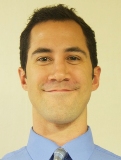 Matthew Paul Murray70 Barker St. Apt. 503 Mount Kisco, NY 10549Summary Committed and extremely hard-working individual looking for a rewarding position in the education field.Skills & AbilitiesExtremely confident and poised in high pressure and stress inducing environments.Adaptable and goal-driven team player who thrives in environments requiring the ability to effectively prioritize and manage multiple simultaneous projectsPossess unparalleled interpersonal skills in relation to building trusting relationships with colleagues.Physically capable in a labor-intensive workplaceEducationHUNTER COLLEGE-NEW YORK, NY- BACHELOR OF ARTS AND SCIENCES IN MEDIA STUDIESUNIVERSIDAD NACIONAL DE TRES DE FEBRERO- BUENOS AIRES, ARGENTINA- SEMESTER ABROADExperiencekINDERGARTEN AND ELEMENTARY TEACHER, BOSTON CAMPUS PRIVATE ACADEMYSeoul, South Korea,  3/2013- 3/2014Created engaging lesson activities and implemented them in classrooms of various sizes and agesDevised and utilized games, songs, and visual aids to make learning enjoyable and accessible toyounger and older children alikeWorked collaboratively with fellow teachers to align curriculum and strategized the completion oflesson plans in a cooperative mannerDeveloped curriculum that was appropriate to students' learning abilities and reflected theirneeds and interestsFront desk agent, auditor, cHELSEA STAR HOTELNew York, NY,  1/2012-2/2013Attended to international guests’ needs, including, but not limited to, registration, checkoutbooking reservations, and cashiering while maintaining a deposit and accurate report of receipts and transactions dailyProject Marketing Team Member, SIMON & SCHUSTER BOOK PUBLISHING HOUSENew York, NY, 8/2011- 7/2012Led a team in coordinating a marketing strategy for the release of the novel, “Nameless,” by utilizing social media tools, including Facebook and Twitter.Engaged and educated young children and teens about the novel in-person at countless amounts of New York City bookstores.STOCK MANAGEMENT, SALUTO WINES AND LIQUORSBronx, NY, 12/2005- 9/2012Trained new employees on sales skills and store responsibilities.Shared responsibility in the selection and purchase of incoming products that met customers needs.Oversaw proper visual arrangement and placement of products in store.Orchestrated and completed successful sales transactions.Opened and closed store’